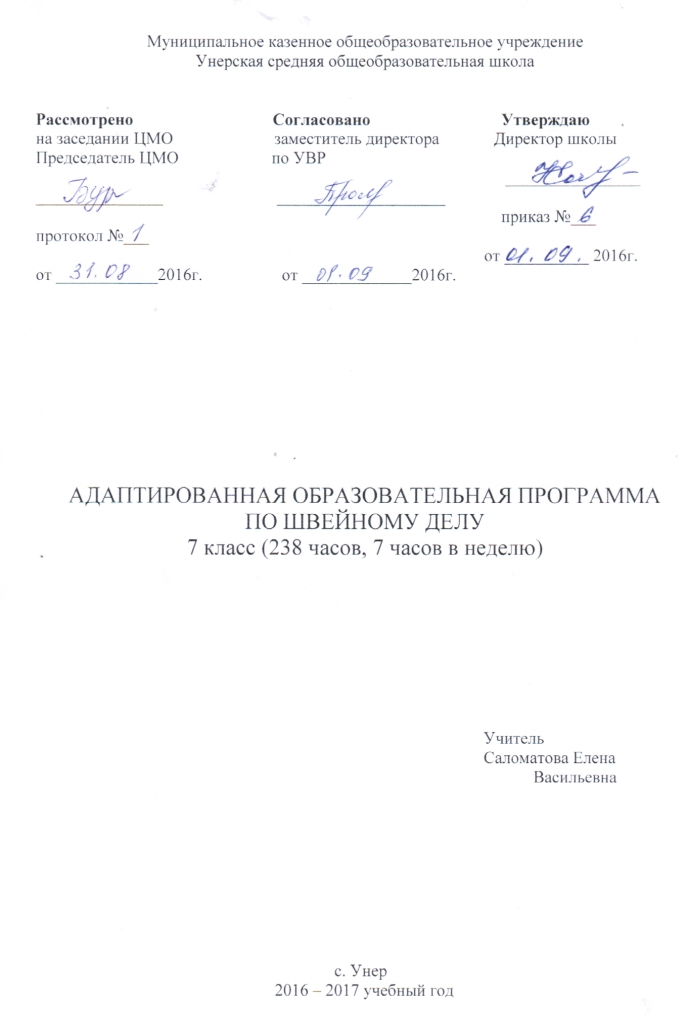 Пояснительная запискаРабочая программа по швейному делу составлена на основе примерной адаптированной основной общеобразовательной программы для обучающихся с умственной отсталостью (интеллектуальными нарушениями) (вариант 1).Содержание программы по швейному делу составляют девять разделов: «Промышленные швейные машины», «Пошив постельного белья», «Отделка швейных изделий», «Сведения об одежде», «Изготовление плечевых и поясных бельевых изделий», «Волокна и ткани», «Обработка отдельных деталей и узлов поясных швейных изделий», «Изготовление юбки», «Ремонт одежды». Коммуникативная направленность является основной отличительной чертой каждого из девяти разделов.Программа рассчитана на 238 часов,  7 часов  в неделюОбщая характеристика учебного предметаОсновной целью курса является овладение общетрудовыми и специальными умениями и навыками в области технологии изготовления женской и детской легкой одежды.Достижение цели предполагает решение ряда задач:-развитие познавательно-трудовой активности;-формирование творческой личности, развитие эстетического чувства и инициативы;-формирование знаний и умений, необходимых для выполнения практических работ;-воспитание ответственного отношения к труду и результатам труда, формирование культуры труда.Основные формы:урок, практическая работа,самостоятельная работа, фронтальная работа.	Основные технологии: личностно-ориентированное, деятельностный подход, уровневая дифференциация, информационно-коммуникативные, здоровьесберегающие,игровые.Основными видами деятельности учащихся по предмету являются: Беседа (диалог). Работа с книгой.Практическая деятельность: изготовление изделий по чертежу, рисунку, наглядному изображению.Самостоятельная работаРабота по карточкам.Работа по плакатам.Составление плана работ, планирование последовательности операций по технологической карте.Методы обучения: беседа, словесные, практические, наглядные.Методы стимуляции:Демонстрация натуральных объектов;ИТКДифференцирование, разноуровневое обучение;Наглядные пособия, раздаточный материал;Создание увлекательных ситуаций;Занимательные упражнения;Экскурсии;Участие в выставках декоративно-прикладного творчества.Содержание курса соответствует требованиям, предъявляемым Федеральным компонентом, в рабочую программу не внесены изменения.     Принципы отбора содержания связаны с преемственностью целей образования на различных ступенях и уровнях обучения, логикой внутри предметных связей, а также с возрастными особенностями развития обучающихся. Личностная ориентация образовательного процесса выявляет приоритет воспитательных и развивающих целей обучения. Способность обучающихся понимать причины и логику развития технологических процессов открывает возможность для осмысленного восприятия всего разнообразия мировоззренческих, социокультурных систем, существующих в современном мире. Система учебных занятий призвана способствовать развитию личностной самоидентификации, усилению мотивации к социальному познанию и творчеству, воспитанию личностно и общественно востребованных качеств, в том числе гражданственности, толерантности.Программа составлена с учетом уровня обученности воспитанников, индивидуально-дифференцированного к ним подхода, что позволяет направлять процесс обучения не только на накопление определенных знаний и умений, но и на максимально возможную коррекцию психофизиологических особенностей обучающихся. При проведении коррекционной работы важен метод совместных действий или сотворчества, которое максимально отвечает познавательным возможностям детей и позволяет в наглядной форме демонстрировать или выполнять ту или иную работу, предоставляя ребенку ту часть задания, которая находится в зоне его ближайшего развития.В процессе обучения обучающиеся усваивают необходимые в быту и посильной индивидуальной трудовой деятельности знания и умения по швейному профилю, на этом материале формируются общетрудовые умения на уровне, доступном данному контингенту обучающихся. Вместе с тем предлагаемый учебный материал может служить базой для последующего овладения профессиями швейного производства.Целью изучения темы «Построение чертежа» различных изделий, является «объяснение» чертежа с тем, чтобы обучающиеся могли читать чертеж, ориентироваться в нем, пользоваться готовыми выкройками и в школе и в дальнейшей самостоятельной жизни.Темы «Раскладка выкройки на ткани», «Раскрой деталей изделий» встречаются при выполнении каждого изделия. При их изучении выполняются тренировочные упражнения, с использованием макетов из бумаги, лоскутов, но по-настоящему самостоятельно выполнить раскладку выкройки и раскрой основная масса учащихся не сможет, поэтому пошив изделий проводится, по готовому крою.Теоретическое обучение рабочей программы направлено на формирование у воспитанников знаний  основ материаловедения, устройства бытовых швейных машин, технологии пошива легкой одежды.Основной задачей практического обучения является формирование профессиональных умений и навыков при выполнении упражнений. На практических занятиях изучаются приемы выполнения операций по обработке деталей и узлов швейных изделий из различных материалов на бытовых швейных машинах, технологическую последовательность изготовления узлов швейных изделий, требования, предъявляемые к качеству готовой продукции.Основными методами обучения, являются объяснение, рассказ, демонстрация, наблюдения, практические  и лабораторные работы, инструктаж.В процессе обучения используются такие формы урока, как рассказ, практическая работа, лабораторная работа, тестирование. Предусмотрена классно-урочная организация учебного процесса.Для определения степени достижения целей обучения, уровня сформированности знаний, умений, навыков, а также выявления уровня развития обучающихся с целью корректировки методики обучения используется текущий, промежуточный и итоговый контроль. Контроль знаний и умений осуществляется с помощью тестов, карточек-заданий, контрольных работ.В процессе обучения используются технологические и  инструкционные карты, дидактические материалы (для личного использования учащимися на уроках), образцы отдельных деталей и узлов, готовых изделий. На каждом занятии предусматривается включение учащихся в практическую деятельность продуктивного, творческого характера. Для информационно-компьютерной поддержки учебного процесса предполагается использование программно-педагогических средств, реализуемых с помощью компьютера.Принципом построения уроков профессионально-трудового обучения (швейное дело) в 6 классе является развитие ребенка как компетентной личности путем включения его в различные виды ценностной человеческой деятельности: учеба, познания, коммуникация, профессионально-трудовой выбор, личностное саморазвитие, ценностные ориентации, поиск смыслов жизнедеятельности. С этих позиций обучение рассматривается как процесс овладения не только определенной суммой знаний и системой соответствующих умений и навыков, но и как процесс овладения компетенциями с учетом третьего варианта специального стандарта. В образовании ребенка с ограниченными возможностями здоровья особое значение должно придаваться развитию его жизненной компетенции. Разделы программы содержат дидактические единицы обеспечивающие формирование компетенций:- для развития коммуникативной, социально-трудовой и учебно-познавательной компетенции – сведения о свойствах тканей, о безопасных приемах работы на швейной машине;- сведения о конструировании, моделировании и технологии изготовления швейных изделий обеспечивают развитие учебно-познавательной, социально-трудовой, ценностно-ориентационной компетенции;- знакомство с массовым производством, организацией работы на швейном предприятии – становление и формирование ценностно-ориентационной компетенции.Требования к уровню подготовки обучающихся (воспитанников)Должны владеть компетенциями:- информационно-коммуникативными (умение выслушивать и принимать во внимание взгляды других людей, умение самовыражать себя в творческой работе, сотрудничать и работать в команде);- социальными (умение видеть связи между настоящими и прошлыми событиями, умение сделать посильный вклад в коллективный проект, умение организовывать свою деятельность);- эмоционально-ценностными (умение быть упорными  и стойкими перед возникшими трудностямиДолжны знать/понимать:-основные технологические понятия; назначение и технологические свойства материалов;-назначение и устройство применяемых ручных инструментов, приспособлений, машин и оборудования;-виды, приемы и последовательность выполнения технологических операций.Должны уметь:-  рационально организовывать рабочее место;-  составлять последовательность выполнения технологических операций для изготовления изделия;-  выбирать материалы, инструменты и оборудование для выполнения работ;- выполнять технологические операции с использованием ручных инструментов, приспособлений, машин и оборудования;-  соблюдать требования безопасности труда и правила пользования ручными инструментами, машинами и оборудованием;- осуществлять доступными средствами контроль качества изготавливаемого изделия (детали).использовать приобретенные знания и умения в практической деятельности и повседневной жизни:- мелкого ремонта изделий из различных материалов;-создания изделий с использованием ручных инструментов, машин, оборудования и приспособлений;                                            - контроля качества выполняемых работ с применением измерительных, контрольных и разметочных инструментов;- обеспечения безопасности труда.Ожидаемые результаты:Ожидаемые результаты освоения обучающимися 7 класса выделенных образовательных областей исходя из представленных в них содержательных линий,  согласно Концепции «Специальных федеральных государственных образовательных стандартов для детей с ограниченными возможностями здоровья» включают два компонента: «академический» и формирование жизненной компетенции, я именно:- овладение обучающимися трудовыми знаниями и умениями, необходимых для выполнения практических работ; - овладение правилами и приемами выполнения ручных и машинных работ;- овладение способами в формировании профессиональных планов и в выборе профессии.                                                   Формы оценивания:Учитель должен подходить к оценочному баллу индивидуально, учитывая при оценочном суждении следующие моменты:Качество изготовленного школьником объекта работы и правильность применявшихся им практических действий (анализ работы).Прилежание ученика во время работы.Степень умственной отсталости.Уровень патологии органов зрения, слуха и речи.Уровень физического развития ученика.За теоретическую часть:Оценка «5» ставится ученику, если теоретический материал усвоен в полном объёме, изложен без существенных ошибок с применением профессиональной  терминалогии.Оценка «4» ставится ученику, если в усвоении теоретического материала допущены незначительные пробелы, ошибки, материал изложен не точно, применялись дополнительные наводящие вопросы.Оценка «3» ставится ученику, если в усвоении теоретического материала имеются существенные пробелы, ответ не самостоятельный, применялись дополнительные наводящие вопросы.Оценка «2» ставится ученику, если в ответе допущены грубые ошибки, свидетельствующие о плохом усвоении теоретического материала даже при применении дополнительных наводящих вопросов.За практическую работу:Оценка «5» ставится ученику, если качество выполненной работы полностью соответствует технологическим требованиям и работа выполнена самостоятельно.Оценка «4» ставится ученику, если к качеству выполненной работы имеются замечания и качество частично не соответствует технологическим требованиям. Работа выполнена самостоятельно.Оценка «3» ставится ученику, если качество выполненной работы не соответствует технологическим требованиям. Работа выполнена с помощью учителя.Оценка «2» ставится ученику, если работа не выполнена.
Содержание обучения.Вводное занятие.Правило техники безопасности. Правила поведения в кабинете «Технология».Промышленные швейные машины.Сведения о промышленных швейных машинах. Универсальная промышленная швейная машина. Организация рабочего места. Механизмы промышленной швейной машины. Практическая работа: Механизм иглы швейной машины. Намотка нитки на шпульку. Практическая работа: Намотка шпильки на шпульку. Заправка верхней и нижней ниток. Выполнение строчек на ширину рожка лапки. Выполнение шва в подгибку с закрытым срезом без предварительного заметывания. Краеобметочная швейная машина.Пошив постельного белья.Ткани для постельного белья. Бельевые швы. Выполнение двойного шва на образце. Выполнение запошивочного шва на образце. Выполнение соединительного шва в подгибку с закрытым срезом на образце. Простыня. Практическая работа: пошив простыни. Наволочка с клапаном. Подготовка ткани к раскрою. Раскрой. Пошив наволочки с клапаном. Пододеяльник. Раскрой пододеяльника с вырезом в ромба и подготовка деталей кроя к обработке. Заготовка детали обтачки для обработки выреза пододеяльника. Обработка выреза пододеяльника. Обработка долевых срезов пододеяльника. Обработка поперечных срезов пододеяльника. Окончательная отделка пододеяльника. Практическое повторение. Самостоятельная работа.Сведения об одежде.Виды одежды. Требования к одежде.Отделка швейных изделий.Виды отделки. Окантовочный шов. Приспособление малой механизации для выполнения окантовочного шва. Обработка среза детали окантовочным швом с открытым срезом на образце. Обработка среза детали окантовочным швом с закрытым срезом и (одинарной косой обтачкой) на образце. Обработка среза детали окантовочным швом с закрытыми срезами  (двойной косой обтачкой) на образце. Оборки. Обработка отлетного среза оборки. Обработка отделочного среза оборки ручным способом на образце. Обработка отделочного среза оборки зигзагообразной машинной строчкой на образце. Обработка отделочного среза оборки швом вподгибку и закрепление подгиба двойной машинной строчкой на образце. Соединение сборок с основной деталью. Соединение оборки с основной деталью стачным швом на образце. Соединение оборки с основной деталью накладным швом на образце. Втачивание оборки в шов соединения двух деталей на образце. Практическое повторение. Самостоятельная работа. Изготовление плечевых и поясных бельевых изделий.Ночная сорочка. Снятие мерок. Построение чертежа ночной сорочки в масштабе 1 : 4. Построение чертежа ночной сорочки в натуральную величину. Подготовка деталей выкройки к раскрою. Моделирование ночной сорочки. Практическая работа: Моделирование ночной сорочки. Раскрой и пошив ночной сорочки. Подготовка ткани к раскрою. Раскладка деталей выкройки ночной сорочки на ткани и раскрой. Подготовка деталей кроя ночной сорочки к обработки. Обработка выреза горловины сорочки подкройной обтачкой. Обработка боковых срезов сорочки. Обработка срезов рукавов сорочки швом в подгибку с закрытым срезом. Обработка нижнего среза оборкой.  Окончательная отделка сорочки. Пижама. Снятие мерок. Изготовление выкройки пижамной сорочки. Подготовка деталей выкройки к раскрою. Построение чертежа пижамных брюк в масштабе 1 : 4. Построение чертежа пижамных брюк в натуральную величину. Раскладка деталей выкройки пижамной сорочки на ткани и раскрой. Раскладка деталей выкройки пижамных брюк на ткани и раскрой. Подготовка деталей кроя пижамных брюк к обработке. Пошив пижамной сорочки. Подготовка деталей кроя к обработке. Обработка выреза горловины пижамной сорочки подкройной обтачкой. Обработка боковых срезов пижамной сорочки. Обработка срезов рукавов швом в подгибку с закрытым срезом. Обработка нижнего среза в подгибку с закрытым срезом. Окончательная отделка изделия. Обработка шаговых срезов пижамных брюк. Соединение правой и левой деталей пижамных брюк. Обработка верхнего и нижнего срезов пижамных брюк швом в подгибку с закрытым срезом. Окончательная отделка изделия. Практическое повторение. Самостоятельная работа.Волокна и ткани.Шерсть. Шерстяное волокно. Основные профессии прядильного производства. Получение шерстяных тканей. Практическая работа: Переплетение нитей в ткани. Основные профессии ткацкого производства. Свойства шерстяных тканей. Определение шерстяных и полушерстяных тканей. Практическая работа: Определение вида ткани.Обработка отдельных деталей и узлов поясных швейных изделий.Обработка вытачек. Практическая работа: Выполнение неразрезной заутюженной вытачки на образце. Обработка складок. Выполнение односторонней складки на образце. Выполнение встречной складки на образце. Обработка срезов стачного шва. Обработка застежки в поясных изделиях. Обработка застежки тесьмой-молнией на образце. Пришивание крючков, петель и кнопок на образце. Практическая работа: Выполнение петель из ниток (нитяных петель) на образце. Обработка обметанных петель. Выполнение обметанной петли по долевой нити на образце. Обработка застежки на крючках на образце. Обработка верхнего среза в поясных изделиях. Обработка притачного пояса на образце. Обработка нижнего среза изделия. Обработка нижнего среза детали краевым швом в подгибку с закрытым срезом. Обработка нижнего среза детали краевым швом в подгибку с открытым срезом. Обработка нижнего среза детали краевым швом в подгибку с открытым срезом на образце (срез предварительного обрабатывается тесьмой). Обработка закругленного нижнего среза детали краевым швом в подгибку с закрытым срезом на образце. Практическое повторение. Самостоятельная работа.Изготовление юбки.Сведения о юбках. Прямая юбка. Снятие мерок. Снятие мерок для построения чертежа основы юбки. Построение чертежа основы прямой юбки. Построение чертежа основы прямой юбки в натуральную величину и подготовка выкройки к раскрою. Моделирование юбки на основе выкройки прямой юбки. Изменение выкройки основы прямой юбки. Прямая юбка со складкой на заднем полотнище. Прямая юбка с двумя складками на переднем полотнище. Прямая юбка с односторонними складками на переднем полотнище. Прямая юбка зауженная к низу. Прямая юбка расширенная к низу. Раскрой и пошив прямой юбки. Подготовка ткани к раскрою. Раскладка деталей выкройки юбки на ткани и раскрой. Подготовка деталей кроя юбки к обработке. Подготовка юбки к применению. Проведение примерки юбки. Обработка вытачек на заднем и переднем полотнищах прямой юбки. Исправление дефектов после примерки.	 Обработка юбки после примерки. Обработка боковых срезов и застежки прямой юбки. Обработка застежки прямой юбки. Обработка верхнего среза юбки притачным поясом. Обработка верхнего среза юбки корсажной лентой. Обработка нижнего среза прямой юбки. Окончательная отделка прямой юбки. Клещевые юбки. Юбка «солнце». Снятие мерок. Построение чертежа юбки «солнце». Практическая работа: Построение чертежа юбки «солнце» в натуральную величину и подготовка выкройки к раскрою. Юбка «полусолнце» Снятие мерок и построение чертежа юбки «полусолнце» в масштабе 1 : 4 и 1 : 1. Раскрой и пошив клещевых юбок. Подготовка ткани к раскрою и раскрой клещевых юбок. Подготовка деталей кроя клещевых юбок к обработке и проведение примерки. Обработка боковых срезов клещевой юбки. Обработка верхнего среза клещевой юбки обтачкой. Обработка нижнего среза клещевой юбки. Окончательная отделка изделия. Юбка из клиньев (клиньевые юбки).  Снятие мерок и построение чертежа юбки из клиньев. Практическая работа: Построение чертежа юбки из шерсти клиньев в натуральную величину и подготовка выкройки к раскрою.Юбка из клиньев с оборкой по нижнему срезу. Практическая работа: Пошив юбки из клиньев с оборкой по нижнему срезу. Ремонт одежды.Виды ремонта одежды. Наложение заплаты в виде аппликации. Практическая работа: Наложение заплаты в виде аппликации на образце.Практическое повторение.Изготовление изделия (по выбору). (Юбка прямая или расклешенная, ночная сорочка. Постельное бельё).Учебно-тематический планЛитература:Труханова А. Т. Основы швейного производства. – М.: Просвещение, 1989 г.Картушина Г. Б. Швейное дело. 5 класс. – М.: Просвещение, 2009 г.Картушина Г. Б. Швейное дело. 6 класс. – М.: Просвещение, 2009 г.Картушина Г. Б. Швейное дело. 7 класс. – М.: Просвещение, 2009 г.Картушина Г. Б. Швейное дело. 8 класс. – М.: Просвещение, 2009 г.Картушина Г. Б. Швейное дело. 5 класс. – М.: Просвещение, 2009 г.Календарно - тематическое планирование уроков№ТемыКол-во часов1Вводное занятие12Промышленные швейные машины.123Пошив постельного белья.314Отделка швейных изделий. 165Сведения об одежде.26Изготовление плечевых и поясных бельевых изделий.627Волокна и ткани.88Обработка отдельных деталей и узлов поясных швейных изделий.269Изготовление юбки.4810Ремонт одежды.311Практическое повторение.29№пункта (§)Кол-во часов№ урокаНаименование разделов и тем урокаНаименование разделов и тем урокаНаименование разделов и тем урокаДатаДатаДатаПримечаниеПримечание№пункта (§)Кол-во часов№ урокаНаименование разделов и тем урокаНаименование разделов и тем урокаНаименование разделов и тем урокаПо плануфактическифактическиПримечаниеПримечание11 ч.Вводное занятие.Вводное занятие.11.1.Правило техники безопасности. Правила поведения в кабинете «Технология».Правило техники безопасности. Правила поведения в кабинете «Технология».212 ч.Промышленные швейные машины.Промышленные швейные машины.Промышленные швейные машины.Промышленные швейные машины.Промышленные швейные машины.Промышленные швейные машины.Промышленные швейные машины.Промышленные швейные машины.Промышленные швейные машины.12.Сведения о промышленных швейных машинах.Сведения о промышленных швейных машинах.Сведения о промышленных швейных машинах.13. Универсальная промышленная швейная машина.Универсальная промышленная швейная машина.Универсальная промышленная швейная машина.14.Организация рабочего места.Организация рабочего места.Организация рабочего места.15.Механизмы промышленной швейной машины.Механизмы промышленной швейной машины.Механизмы промышленной швейной машины.16.Механизм иглы швейной машины.Механизм иглы швейной машины.Механизм иглы швейной машины.27.Намотка нитки на шпульку.Намотка нитки на шпульку.Намотка нитки на шпульку.8.Намотка шпильки на шпульку.Намотка шпильки на шпульку.Намотка шпильки на шпульку.19.Заправка верхней и нижней ниток.Заправка верхней и нижней ниток.Заправка верхней и нижней ниток.110. Выполнение строчек на ширину рожка лапки.Выполнение строчек на ширину рожка лапки.Выполнение строчек на ширину рожка лапки.111.Выполнение строчек по намеченным линиям с выполнением закрепок.Выполнение строчек по намеченным линиям с выполнением закрепок.Выполнение строчек по намеченным линиям с выполнением закрепок.112.Выполнение шва в подгибку с закрытым срезом без предварительного заметывания.Выполнение шва в подгибку с закрытым срезом без предварительного заметывания.Выполнение шва в подгибку с закрытым срезом без предварительного заметывания.113.Краеобметочная швейная машина.Краеобметочная швейная машина.Краеобметочная швейная машина.331 ч.Пошив постельного белья.Пошив постельного белья.Пошив постельного белья.Пошив постельного белья.Пошив постельного белья.Пошив постельного белья.Пошив постельного белья.Пошив постельного белья.Пошив постельного белья.114.Ткани для постельного белья.Ткани для постельного белья.Ткани для постельного белья.115.Бельевые швы.Бельевые швы.Бельевые швы.216.Выполнение двойного шва на образце.Выполнение двойного шва на образце.Выполнение двойного шва на образце.17.Выполнение двойного шва на образце.Выполнение двойного шва на образце.Выполнение двойного шва на образце.218.Выполнение соединительного шва в подгибку с закрытым срезом на образце.Выполнение соединительного шва в подгибку с закрытым срезом на образце.Выполнение соединительного шва в подгибку с закрытым срезом на образце.19.Выполнение соединительного шва в подгибку с закрытым срезом на образце.Выполнение соединительного шва в подгибку с закрытым срезом на образце.Выполнение соединительного шва в подгибку с закрытым срезом на образце.120. Простыня.Простыня.Простыня.221.Пошив простыни.Пошив простыни.Пошив простыни.22.Пошив простыни.Пошив простыни.Пошив простыни.123.Наволочка с клапаном.Наволочка с клапаном.Наволочка с клапаном.224.Подготовка ткани к раскрою.Подготовка ткани к раскрою.Подготовка ткани к раскрою.25.Подготовка ткани к раскрою.Подготовка ткани к раскрою.Подготовка ткани к раскрою.226.Раскрой.Раскрой.Раскрой.27.Раскрой.Раскрой.Раскрой.128.Пошив наволочки с клапаном. Пододеяльник.Пошив наволочки с клапаном. Пододеяльник.Пошив наволочки с клапаном. Пододеяльник.329.Раскрой пододеяльника с вырезом  ромба и подготовка деталей кроя к обработке.Раскрой пододеяльника с вырезом  ромба и подготовка деталей кроя к обработке.Раскрой пододеяльника с вырезом  ромба и подготовка деталей кроя к обработке.30.Раскрой пододеяльника с вырезом  ромба и подготовка деталей кроя к обработке.Раскрой пододеяльника с вырезом  ромба и подготовка деталей кроя к обработке.Раскрой пододеяльника с вырезом  ромба и подготовка деталей кроя к обработке.31.Раскрой пододеяльника с вырезом  ромба и подготовка деталей кроя к обработке.Раскрой пододеяльника с вырезом  ромба и подготовка деталей кроя к обработке.Раскрой пододеяльника с вырезом  ромба и подготовка деталей кроя к обработке.232.Заготовка детали обтачки для обработки выреза пододеяльника.Заготовка детали обтачки для обработки выреза пододеяльника.Заготовка детали обтачки для обработки выреза пододеяльника.33.Заготовка детали обтачки для обработки выреза пододеяльника.Заготовка детали обтачки для обработки выреза пододеяльника.Заготовка детали обтачки для обработки выреза пододеяльника.334.Обработка выреза пододеяльника.Обработка выреза пододеяльника.Обработка выреза пододеяльника.35.Обработка выреза пододеяльника.Обработка выреза пододеяльника.Обработка выреза пододеяльника.36.Обработка выреза пододеяльника.Обработка выреза пододеяльника.Обработка выреза пододеяльника.237.Обработка долевых срезов пододеяльника.Обработка долевых срезов пододеяльника.Обработка долевых срезов пододеяльника.38.Обработка долевых срезов пододеяльника.Обработка долевых срезов пододеяльника.Обработка долевых срезов пододеяльника.239.Обработка поперечных срезов пододеяльника.Обработка поперечных срезов пододеяльника.Обработка поперечных срезов пододеяльника.40.Обработка поперечных срезов пододеяльника.Обработка поперечных срезов пододеяльника.Обработка поперечных срезов пододеяльника.241.Окончательная отделка пододеяльника.Окончательная отделка пододеяльника.Окончательная отделка пододеяльника.42.Окончательная отделка пододеяльника.Окончательная отделка пододеяльника.Окончательная отделка пододеяльника.143.Практическое повторение.Практическое повторение.Практическое повторение.144.Самостоятельная работа.Самостоятельная работа.Самостоятельная работа.416 ч.Отделка швейных изделий.Отделка швейных изделий.Отделка швейных изделий.Отделка швейных изделий.Отделка швейных изделий.Отделка швейных изделий.Отделка швейных изделий.Отделка швейных изделий.Отделка швейных изделий.145.Виды отделки.Виды отделки.Виды отделки.146.Окантовочный шов.Окантовочный шов.Окантовочный шов.147.Приспособление малой механизации для выполнения окантовочного шва.Приспособление малой механизации для выполнения окантовочного шва.Приспособление малой механизации для выполнения окантовочного шва.148.Обработка среза детали окантовочным швом с открытым срезом на образце.Обработка среза детали окантовочным швом с открытым срезом на образце.Обработка среза детали окантовочным швом с открытым срезом на образце.149.Обработка среза детали окантовочным швом с закрытым срезом на образце.Обработка среза детали окантовочным швом с закрытым срезом на образце.Обработка среза детали окантовочным швом с закрытым срезом на образце.150.Оборки.Оборки.Оборки.151.Обработка отлетного среза оборки.Обработка отлетного среза оборки.Обработка отлетного среза оборки.152.Обработка отделочного среза оборки ручным способом на образце.Обработка отделочного среза оборки ручным способом на образце.Обработка отделочного среза оборки ручным способом на образце.153.Обработка отделочного среза оборки зигзагообразной машинной строчкой на образце.Обработка отделочного среза оборки зигзагообразной машинной строчкой на образце.Обработка отделочного среза оборки зигзагообразной машинной строчкой на образце.154.Обработка отделочного среза оборки швом в подгибку и закрепление подгиба двойной машинной строчкой на образце.Обработка отделочного среза оборки швом в подгибку и закрепление подгиба двойной машинной строчкой на образце.Обработка отделочного среза оборки швом в подгибку и закрепление подгиба двойной машинной строчкой на образце.155.Соединение сборок с основной деталью.Соединение сборок с основной деталью.Соединение сборок с основной деталью.155.Соединение оборки с основной деталью стачным швом на образце.Соединение оборки с основной деталью стачным швом на образце.Соединение оборки с основной деталью стачным швом на образце.156. Соединение оборки с основной деталью накладным швом на образце. Соединение оборки с основной деталью накладным швом на образце. Соединение оборки с основной деталью накладным швом на образце.157.Втачивание оборки в шов соединения двух деталей на образце.Втачивание оборки в шов соединения двух деталей на образце.Втачивание оборки в шов соединения двух деталей на образце.158.Практическое повторение.Практическое повторение.Практическое повторение.159.Самостоятельная работа.Самостоятельная работа.Самостоятельная работа.52 ч.Сведения об одежде.Сведения об одежде.Сведения об одежде.Сведения об одежде.Сведения об одежде.Сведения об одежде.Сведения об одежде.Сведения об одежде.Сведения об одежде.160.60.Виды одежды.161.61.Требования к одежде.662 ч.Изготовление плечевых и поясных бельевых изделий.Изготовление плечевых и поясных бельевых изделий.Изготовление плечевых и поясных бельевых изделий.Изготовление плечевых и поясных бельевых изделий.Изготовление плечевых и поясных бельевых изделий.Изготовление плечевых и поясных бельевых изделий.Изготовление плечевых и поясных бельевых изделий.Изготовление плечевых и поясных бельевых изделий.Изготовление плечевых и поясных бельевых изделий.162.Ночная сорочка.Ночная сорочка.Ночная сорочка.163.Снятие мерок.Снятие мерок.Снятие мерок.264.Построение чертежа ночной сорочки в масштабе 1 : 4.Построение чертежа ночной сорочки в масштабе 1 : 4.Построение чертежа ночной сорочки в масштабе 1 : 4.65.Построение чертежа ночной сорочки в масштабе 1 : 4.Построение чертежа ночной сорочки в масштабе 1 : 4.Построение чертежа ночной сорочки в масштабе 1 : 4.266.Построение чертежа ночной сорочки в натуральную величину.Построение чертежа ночной сорочки в натуральную величину.Построение чертежа ночной сорочки в натуральную величину.67.Построение чертежа ночной сорочки в натуральную величину.Построение чертежа ночной сорочки в натуральную величину.Построение чертежа ночной сорочки в натуральную величину.168.Подготовка деталей выкройки к раскрою.Подготовка деталей выкройки к раскрою.Подготовка деталей выкройки к раскрою.269.Моделирование ночной сорочки.Моделирование ночной сорочки.Моделирование ночной сорочки.70.Моделирование ночной сорочки.Моделирование ночной сорочки.Моделирование ночной сорочки.171.Раскрой и пошив ночной сорочки.Раскрой и пошив ночной сорочки.Раскрой и пошив ночной сорочки.172.Подготовка ткани к раскрою.Подготовка ткани к раскрою.Подготовка ткани к раскрою.273.Раскладка деталей выкройки ночной сорочки на ткани и раскрой.Раскладка деталей выкройки ночной сорочки на ткани и раскрой.Раскладка деталей выкройки ночной сорочки на ткани и раскрой.74.Раскладка деталей выкройки ночной сорочки на ткани и раскрой.Раскладка деталей выкройки ночной сорочки на ткани и раскрой.Раскладка деталей выкройки ночной сорочки на ткани и раскрой.275.Подготовка деталей кроя ночной сорочки к обработки.Подготовка деталей кроя ночной сорочки к обработки.Подготовка деталей кроя ночной сорочки к обработки.77.Подготовка деталей кроя ночной сорочки к обработки.Подготовка деталей кроя ночной сорочки к обработки.Подготовка деталей кроя ночной сорочки к обработки.378.Обработка выреза горловины сорочки подкройной обтачкой.Обработка выреза горловины сорочки подкройной обтачкой.Обработка выреза горловины сорочки подкройной обтачкой.79.Обработка выреза горловины сорочки подкройной обтачкой.Обработка выреза горловины сорочки подкройной обтачкой.Обработка выреза горловины сорочки подкройной обтачкой.80.Обработка выреза горловины сорочки подкройной обтачкой.Обработка выреза горловины сорочки подкройной обтачкой.Обработка выреза горловины сорочки подкройной обтачкой.281.Обработка боковых срезов сорочки.Обработка боковых срезов сорочки.Обработка боковых срезов сорочки.82.Обработка боковых срезов сорочки.Обработка боковых срезов сорочки.Обработка боковых срезов сорочки.283.Обработка срезов рукавов сорочки швом в подгибку с закрытым срезом.Обработка срезов рукавов сорочки швом в подгибку с закрытым срезом.Обработка срезов рукавов сорочки швом в подгибку с закрытым срезом.84.Обработка срезов рукавов сорочки швом в подгибку с закрытым срезом.Обработка срезов рукавов сорочки швом в подгибку с закрытым срезом.Обработка срезов рукавов сорочки швом в подгибку с закрытым срезом.285.Обработка нижнего среза оборкой. Обработка нижнего среза оборкой. Обработка нижнего среза оборкой. 86.Обработка нижнего среза оборкой. Обработка нижнего среза оборкой. Обработка нижнего среза оборкой. 287.Окончательная отделка сорочки.Окончательная отделка сорочки.Окончательная отделка сорочки.88.Окончательная отделка сорочки.Окончательная отделка сорочки.Окончательная отделка сорочки.189.Пижама.Пижама.Пижама.190.Снятие мерок.Снятие мерок.Снятие мерок.291.Изготовление выкройки пижамной сорочки.Изготовление выкройки пижамной сорочки.Изготовление выкройки пижамной сорочки.92.Изготовление выкройки пижамной сорочки.Изготовление выкройки пижамной сорочки.Изготовление выкройки пижамной сорочки.193.Подготовка деталей выкройки к раскрою.Подготовка деталей выкройки к раскрою.Подготовка деталей выкройки к раскрою.294.Построение чертежа пижамных брюк в масштабе 1 : 4.Построение чертежа пижамных брюк в масштабе 1 : 4.Построение чертежа пижамных брюк в масштабе 1 : 4.95.Построение чертежа пижамных брюк в масштабе 1 : 4.Построение чертежа пижамных брюк в масштабе 1 : 4.Построение чертежа пижамных брюк в масштабе 1 : 4.296.Построение чертежа пижамных брюк в натуральную величину.Построение чертежа пижамных брюк в натуральную величину.Построение чертежа пижамных брюк в натуральную величину.97.Построение чертежа пижамных брюк в натуральную величину.Построение чертежа пижамных брюк в натуральную величину.Построение чертежа пижамных брюк в натуральную величину.298.Раскладка деталей выкройки пижамной сорочки на ткани и раскрой.Раскладка деталей выкройки пижамной сорочки на ткани и раскрой.Раскладка деталей выкройки пижамной сорочки на ткани и раскрой.99.Раскладка деталей выкройки пижамной сорочки на ткани и раскрой.Раскладка деталей выкройки пижамной сорочки на ткани и раскрой.Раскладка деталей выкройки пижамной сорочки на ткани и раскрой.2100.Раскладка деталей выкройки пижамных брюк на ткани и раскрой.Раскладка деталей выкройки пижамных брюк на ткани и раскрой.Раскладка деталей выкройки пижамных брюк на ткани и раскрой.101.Раскладка деталей выкройки пижамных брюк на ткани и раскрой.Раскладка деталей выкройки пижамных брюк на ткани и раскрой.Раскладка деталей выкройки пижамных брюк на ткани и раскрой.1102.Подготовка деталей кроя пижамных брюк к обработке.Подготовка деталей кроя пижамных брюк к обработке.Подготовка деталей кроя пижамных брюк к обработке.2103.Пошив пижамной сорочки.Пошив пижамной сорочки.Пошив пижамной сорочки.104.Пошив пижамной сорочки.Пошив пижамной сорочки.Пошив пижамной сорочки.1105.Подготовка деталей кроя к обработке.Подготовка деталей кроя к обработке.Подготовка деталей кроя к обработке.2106.Обработка выреза горловины пижамной сорочки подкройной обтачкой.Обработка выреза горловины пижамной сорочки подкройной обтачкой.Обработка выреза горловины пижамной сорочки подкройной обтачкой.107.Обработка выреза горловины пижамной сорочки подкройной обтачкой.Обработка выреза горловины пижамной сорочки подкройной обтачкой.Обработка выреза горловины пижамной сорочки подкройной обтачкой.2108.Обработка боковых срезов пижамной сорочки.Обработка боковых срезов пижамной сорочки.Обработка боковых срезов пижамной сорочки.109.Обработка боковых срезов пижамной сорочки.Обработка боковых срезов пижамной сорочки.Обработка боковых срезов пижамной сорочки.2110.Обработка срезов рукавов швом в подгибку с закрытым срезом.Обработка срезов рукавов швом в подгибку с закрытым срезом.Обработка срезов рукавов швом в подгибку с закрытым срезом.111.Обработка срезов рукавов швом в подгибку с закрытым срезом.Обработка срезов рукавов швом в подгибку с закрытым срезом.Обработка срезов рукавов швом в подгибку с закрытым срезом.2112.Обработка нижнего среза в подгибку с закрытым срезом. Обработка нижнего среза в подгибку с закрытым срезом. Обработка нижнего среза в подгибку с закрытым срезом. 113.Обработка нижнего среза в подгибку с закрытым срезом. Обработка нижнего среза в подгибку с закрытым срезом. Обработка нижнего среза в подгибку с закрытым срезом. 1114.Окончательная отделка изделия.Окончательная отделка изделия.Окончательная отделка изделия.2115.Обработка шаговых срезов пижамных брюк.Обработка шаговых срезов пижамных брюк.Обработка шаговых срезов пижамных брюк.116.Обработка шаговых срезов пижамных брюк.Обработка шаговых срезов пижамных брюк.Обработка шаговых срезов пижамных брюк.2117.Соединение правой и левой деталей пижамных брюк.Соединение правой и левой деталей пижамных брюк.Соединение правой и левой деталей пижамных брюк.118.Соединение правой и левой деталей пижамных брюк.Соединение правой и левой деталей пижамных брюк.Соединение правой и левой деталей пижамных брюк.2119.Обработка верхнего и нижнего срезов пижамных брюк швом в подгибку с закрытым срезом.Обработка верхнего и нижнего срезов пижамных брюк швом в подгибку с закрытым срезом.Обработка верхнего и нижнего срезов пижамных брюк швом в подгибку с закрытым срезом.120.Обработка верхнего и нижнего срезов пижамных брюк швом в подгибку с закрытым срезом.Обработка верхнего и нижнего срезов пижамных брюк швом в подгибку с закрытым срезом.Обработка верхнего и нижнего срезов пижамных брюк швом в подгибку с закрытым срезом.2121.Окончательная отделка изделия.Окончательная отделка изделия.Окончательная отделка изделия.122.Окончательная отделка изделия.Окончательная отделка изделия.Окончательная отделка изделия.1123.Практическое повторение. Самостоятельная работа.Практическое повторение. Самостоятельная работа.Практическое повторение. Самостоятельная работа.1124.Практическое повторение. Самостоятельная работа.Практическое повторение. Самостоятельная работа.Практическое повторение. Самостоятельная работа.78 ч.Волокна и ткани.Волокна и ткани.Волокна и ткани.Волокна и ткани.Волокна и ткани.Волокна и ткани.Волокна и ткани.Волокна и ткани.Волокна и ткани.1125.Шерсть. Шерстяное волокно.Шерсть. Шерстяное волокно.Шерсть. Шерстяное волокно.1126.Основные профессии прядильного производства.Основные профессии прядильного производства.Основные профессии прядильного производства.1127.Получение шерстяных тканей.Получение шерстяных тканей.Получение шерстяных тканей.1128.Переплетение нитей в ткани.Переплетение нитей в ткани.Переплетение нитей в ткани.1129.Основные профессии ткацкого производства.Основные профессии ткацкого производства.Основные профессии ткацкого производства.1130.Свойства шерстяных тканей.Свойства шерстяных тканей.Свойства шерстяных тканей.1131.Определение шерстяных и полушерстяных тканей.Определение шерстяных и полушерстяных тканей.Определение шерстяных и полушерстяных тканей.1132.Определение вида ткани.Определение вида ткани.Определение вида ткани.826 ч.Обработка отдельных деталей и узлов поясных швейных изделий.Обработка отдельных деталей и узлов поясных швейных изделий.Обработка отдельных деталей и узлов поясных швейных изделий.Обработка отдельных деталей и узлов поясных швейных изделий.Обработка отдельных деталей и узлов поясных швейных изделий.Обработка отдельных деталей и узлов поясных швейных изделий.Обработка отдельных деталей и узлов поясных швейных изделий.Обработка отдельных деталей и узлов поясных швейных изделий.Обработка отдельных деталей и узлов поясных швейных изделий.1133.Обработка вытачек.Обработка вытачек.Обработка вытачек.1134.Выполнение неразрезной заутюженной вытачки на образце.Выполнение неразрезной заутюженной вытачки на образце.Выполнение неразрезной заутюженной вытачки на образце.1135.Обработка складок.Обработка складок.Обработка складок.1136.Выполнение односторонней складки на образце.Выполнение односторонней складки на образце.Выполнение односторонней складки на образце.1137.Выполнение встречной складки на образце.Выполнение встречной складки на образце.Выполнение встречной складки на образце.1138.Выполнение бантовой складки на образце.Выполнение бантовой складки на образце.Выполнение бантовой складки на образце.1139.Обработка срезов стачного шва.Обработка срезов стачного шва.Обработка срезов стачного шва.1140.Обработка застежки в поясных изделиях.Обработка застежки в поясных изделиях.Обработка застежки в поясных изделиях.1141.Обработка застежки тесьмой-молнией на образце.Обработка застежки тесьмой-молнией на образце.Обработка застежки тесьмой-молнией на образце.1142.Пришивание крючков, петель и кнопок на образце.Пришивание крючков, петель и кнопок на образце.Пришивание крючков, петель и кнопок на образце.1143.Выполнение петель из ниток (нитяных петель) на образце.Выполнение петель из ниток (нитяных петель) на образце.Выполнение петель из ниток (нитяных петель) на образце.1144.Обработка обметанных петель. Обработка обметанных петель. Обработка обметанных петель. 1145.Выполнение обметанной петли по долевой нити на образце.Выполнение обметанной петли по долевой нити на образце.Выполнение обметанной петли по долевой нити на образце.1146.Обработка застежки на крючках на образце.Обработка застежки на крючках на образце.Обработка застежки на крючках на образце.1147.Обработка верхнего среза в поясных изделиях.Обработка верхнего среза в поясных изделиях.Обработка верхнего среза в поясных изделиях.1148.Обработка притачного пояса на образце.Обработка притачного пояса на образце.Обработка притачного пояса на образце.1149.Обработка нижнего среза изделия.Обработка нижнего среза изделия.Обработка нижнего среза изделия.1150.Обработка нижнего среза детали краевым швом в подгибку с закрытым срезом.Обработка нижнего среза детали краевым швом в подгибку с закрытым срезом.Обработка нижнего среза детали краевым швом в подгибку с закрытым срезом.1151.Обработка нижнего среза детали краевым швом в подгибку с открытым срезом.Обработка нижнего среза детали краевым швом в подгибку с открытым срезом.Обработка нижнего среза детали краевым швом в подгибку с открытым срезом.1152.Обработка нижнего среза детали краевым швом в подгибку с открытым срезом на образце.Обработка нижнего среза детали краевым швом в подгибку с открытым срезом на образце.Обработка нижнего среза детали краевым швом в подгибку с открытым срезом на образце.2153.Обработка нижнего среза детали краевым швом в подгибку с открытым срезом на образце .Обработка нижнего среза детали краевым швом в подгибку с открытым срезом на образце .Обработка нижнего среза детали краевым швом в подгибку с открытым срезом на образце .154.Обработка нижнего среза детали краевым швом в подгибку с открытым срезом на.Обработка нижнего среза детали краевым швом в подгибку с открытым срезом на.Обработка нижнего среза детали краевым швом в подгибку с открытым срезом на.2155.Обработка закругленного нижнего среза детали краевым швом в подгибку с закрытым срезом на образце.Обработка закругленного нижнего среза детали краевым швом в подгибку с закрытым срезом на образце.Обработка закругленного нижнего среза детали краевым швом в подгибку с закрытым срезом на образце.156.Обработка закругленного нижнего среза детали краевым швом в подгибку с закрытым срезом на образце.Обработка закругленного нижнего среза детали краевым швом в подгибку с закрытым срезом на образце.Обработка закругленного нижнего среза детали краевым швом в подгибку с закрытым срезом на образце.1157.Практическое повторение.Практическое повторение.Практическое повторение.1158.Самостоятельная работа.Самостоятельная работа.Самостоятельная работа.9.48 ч.Изготовление юбки.Изготовление юбки.Изготовление юбки.Изготовление юбки.Изготовление юбки.Изготовление юбки.Изготовление юбки.Изготовление юбки.Изготовление юбки.1159.Сведения о юбках.Сведения о юбках.Сведения о юбках.1160.Прямая юбка.Прямая юбка.Прямая юбка.1161.Снятие мерок.Снятие мерок.Снятие мерок.1162.Снятие мерок для построения чертежа основы юбки.Снятие мерок для построения чертежа основы юбки.Снятие мерок для построения чертежа основы юбки.1163.Построение чертежа основы прямой юбки.Построение чертежа основы прямой юбки.Построение чертежа основы прямой юбки.1164.Построение чертежа основы прямой юбки в натуральную величину и подготовка выкройки к раскрою.Построение чертежа основы прямой юбки в натуральную величину и подготовка выкройки к раскрою.Построение чертежа основы прямой юбки в натуральную величину и подготовка выкройки к раскрою.1165.Моделирование юбки на основе выкройки прямой юбки.Моделирование юбки на основе выкройки прямой юбки.Моделирование юбки на основе выкройки прямой юбки.1166.Изменение выкройки основы прямой юбки.Изменение выкройки основы прямой юбки.Изменение выкройки основы прямой юбки.1167.Прямая юбка со складкой на заднем полотнище.Прямая юбка со складкой на заднем полотнище.Прямая юбка со складкой на заднем полотнище.1168.Прямая юбка со складкой на переднем полотнище.Прямая юбка со складкой на переднем полотнище.Прямая юбка со складкой на переднем полотнище.1169.Прямая юбка с двумя складками на переднем полотнище.Прямая юбка с двумя складками на переднем полотнище.Прямая юбка с двумя складками на переднем полотнище.1170.Прямая юбка с односторонними складками на переднем полотнище.Прямая юбка с односторонними складками на переднем полотнище.Прямая юбка с односторонними складками на переднем полотнище.1171.Прямая юбка зауженная к низу.Прямая юбка зауженная к низу.Прямая юбка зауженная к низу.1172.Прямая юбка расширенная к низу.Прямая юбка расширенная к низу.Прямая юбка расширенная к низу.1173.Раскрой и пошив прямой юбки.Раскрой и пошив прямой юбки.Раскрой и пошив прямой юбки.1174.Подготовка ткани к раскрою.Подготовка ткани к раскрою.Подготовка ткани к раскрою.1175.Раскладка деталей выкройки юбки на ткани и раскрой.Раскладка деталей выкройки юбки на ткани и раскрой.Раскладка деталей выкройки юбки на ткани и раскрой.1176.Подготовка деталей кроя юбки к обработке.Подготовка деталей кроя юбки к обработке.Подготовка деталей кроя юбки к обработке.1177.Подготовка юбки к применению.Подготовка юбки к применению.Подготовка юбки к применению.1178.Проведение примерки юбки.Проведение примерки юбки.Проведение примерки юбки.1179.Обработка вытачек на заднем и переднем полотнищах прямой юбки.Обработка вытачек на заднем и переднем полотнищах прямой юбки.Обработка вытачек на заднем и переднем полотнищах прямой юбки.1180.Исправление дефектов после примерки.	Исправление дефектов после примерки.	Исправление дефектов после примерки.	1181.Обработка юбки после примерки.Обработка юбки после примерки.Обработка юбки после примерки.1182.Обработка боковых срезов и застежки прямой юбки.Обработка боковых срезов и застежки прямой юбки.Обработка боковых срезов и застежки прямой юбки.1183.Обработка застежки прямой юбки.Обработка застежки прямой юбки.Обработка застежки прямой юбки.1184.Обработка верхнего среза юбки притачным поясом.Обработка верхнего среза юбки притачным поясом.Обработка верхнего среза юбки притачным поясом.1185.Обработка верхнего среза юбки корсажной лентой.Обработка верхнего среза юбки корсажной лентой.Обработка верхнего среза юбки корсажной лентой.1186.Обработка нижнего среза прямой юбки.Обработка нижнего среза прямой юбки.Обработка нижнего среза прямой юбки.1187.Окончательная отделка прямой юбки.Окончательная отделка прямой юбки.Окончательная отделка прямой юбки.1188.Клещевые юбки.Клещевые юбки.Клещевые юбки.1189.Юбка «солнце».Юбка «солнце».Юбка «солнце».1190.Снятие мерок.Снятие мерок.Снятие мерок.1191.Построение чертежа юбки «солнце».Построение чертежа юбки «солнце».Построение чертежа юбки «солнце».1192.Построение чертежа юбки «солнце» в натуральную величину и подготовка выкройки к раскрою.Построение чертежа юбки «солнце» в натуральную величину и подготовка выкройки к раскрою.Построение чертежа юбки «солнце» в натуральную величину и подготовка выкройки к раскрою.1193.Юбка «полусолнце»Юбка «полусолнце»Юбка «полусолнце»1194.Снятие мерок и построение чертежа юбки «полусолнце» в масштабе 1 : 4 и 1 : 1.Снятие мерок и построение чертежа юбки «полусолнце» в масштабе 1 : 4 и 1 : 1.Снятие мерок и построение чертежа юбки «полусолнце» в масштабе 1 : 4 и 1 : 1.1195.Раскрой и пошив клещевых юбок.Раскрой и пошив клещевых юбок.Раскрой и пошив клещевых юбок.1196.Подготовка ткани к раскрою и раскрой клещевых юбок.Подготовка ткани к раскрою и раскрой клещевых юбок.Подготовка ткани к раскрою и раскрой клещевых юбок.1197.Подготовка деталей кроя клещевых юбок к обработке и проведение примерки.Подготовка деталей кроя клещевых юбок к обработке и проведение примерки.Подготовка деталей кроя клещевых юбок к обработке и проведение примерки.1198.Обработка боковых срезов клещевой юбки.Обработка боковых срезов клещевой юбки.Обработка боковых срезов клещевой юбки.1199.Обработка верхнего среза клещевой юбки обтачкой.Обработка верхнего среза клещевой юбки обтачкой.Обработка верхнего среза клещевой юбки обтачкой.1200.Обработка нижнего среза клещевой юбки.Обработка нижнего среза клещевой юбки.Обработка нижнего среза клещевой юбки.1201.Окончательная отделка изделия.Окончательная отделка изделия.Окончательная отделка изделия.1202.Юбка из клиньев (клиньевые юбки). Юбка из клиньев (клиньевые юбки). Юбка из клиньев (клиньевые юбки). 1203.Снятие мерок и построение чертежа юбки из клиньев.Снятие мерок и построение чертежа юбки из клиньев.Снятие мерок и построение чертежа юбки из клиньев.1204.Построение чертежа юбки из шерсти клиньев в натуральную величину и подготовка выкройки к раскрою.Построение чертежа юбки из шерсти клиньев в натуральную величину и подготовка выкройки к раскрою.Построение чертежа юбки из шерсти клиньев в натуральную величину и подготовка выкройки к раскрою.1205.Юбка из клиньев с оборкой по нижнему срезу.Юбка из клиньев с оборкой по нижнему срезу.Юбка из клиньев с оборкой по нижнему срезу.1206.Пошив юбки из клиньев с оборкой по нижнему срезу.Пошив юбки из клиньев с оборкой по нижнему срезу.Пошив юбки из клиньев с оборкой по нижнему срезу.103 ч.Ремонт одежды.Ремонт одежды.Ремонт одежды.Ремонт одежды.Ремонт одежды.Ремонт одежды.Ремонт одежды.Ремонт одежды.Ремонт одежды.1207.Виды ремонта одежды.Виды ремонта одежды.Виды ремонта одежды.1208.Наложение заплаты в виде аппликации.Наложение заплаты в виде аппликации.Наложение заплаты в виде аппликации.1209.Наложение заплаты в виде аппликации на образце.Наложение заплаты в виде аппликации на образце.Наложение заплаты в виде аппликации на образце.1129 ч.Практическое повторение.Практическое повторение.Практическое повторение.Практическое повторение.Практическое повторение.Практическое повторение.Практическое повторение.Практическое повторение.Практическое повторение.210.Изготовление изделия (по выбору). Изготовление изделия (по выбору). Изготовление изделия (по выбору). 211.Изготовление изделия (по выбору). Изготовление изделия (по выбору). Изготовление изделия (по выбору). 212.Изготовление изделия (по выбору). Изготовление изделия (по выбору). Изготовление изделия (по выбору). 213.Изготовление изделия (по выбору). Изготовление изделия (по выбору). Изготовление изделия (по выбору). 214.Изготовление изделия (по выбору). Изготовление изделия (по выбору). Изготовление изделия (по выбору). 215.Изготовление изделия (по выбору). Изготовление изделия (по выбору). Изготовление изделия (по выбору). 216.Изготовление изделия (по выбору). Изготовление изделия (по выбору). Изготовление изделия (по выбору). 217.Изготовление изделия (по выбору). Изготовление изделия (по выбору). Изготовление изделия (по выбору). 218.Изготовление изделия (по выбору). Изготовление изделия (по выбору). Изготовление изделия (по выбору). 219.Изготовление изделия (по выбору). Изготовление изделия (по выбору). Изготовление изделия (по выбору). 220.Изготовление изделия (по выбору). Изготовление изделия (по выбору). Изготовление изделия (по выбору). 221.Изготовление изделия (по выбору). Изготовление изделия (по выбору). Изготовление изделия (по выбору). 222.Изготовление изделия (по выбору). Изготовление изделия (по выбору). Изготовление изделия (по выбору). 223.Изготовление изделия (по выбору). Изготовление изделия (по выбору). Изготовление изделия (по выбору). 224.Изготовление изделия (по выбору). Изготовление изделия (по выбору). Изготовление изделия (по выбору). 225.Изготовление изделия (по выбору). Изготовление изделия (по выбору). Изготовление изделия (по выбору). 226.Изготовление изделия (по выбору). Изготовление изделия (по выбору). Изготовление изделия (по выбору). 227.Изготовление изделия (по выбору). Изготовление изделия (по выбору). Изготовление изделия (по выбору). 228.Изготовление изделия (по выбору). Изготовление изделия (по выбору). Изготовление изделия (по выбору). 229.Изготовление изделия (по выбору). Изготовление изделия (по выбору). Изготовление изделия (по выбору). 230.Изготовление изделия (по выбору). Изготовление изделия (по выбору). Изготовление изделия (по выбору). 231.Изготовление изделия (по выбору). Изготовление изделия (по выбору). Изготовление изделия (по выбору). 232.Изготовление изделия (по выбору). Изготовление изделия (по выбору). Изготовление изделия (по выбору). 233.Изготовление изделия (по выбору). Изготовление изделия (по выбору). Изготовление изделия (по выбору). 234.Изготовление изделия (по выбору). Изготовление изделия (по выбору). Изготовление изделия (по выбору). 235.Изготовление изделия (по выбору). Изготовление изделия (по выбору). Изготовление изделия (по выбору). 236.Изготовление изделия (по выбору). Изготовление изделия (по выбору). Изготовление изделия (по выбору). 237.Изготовление изделия (по выбору). Изготовление изделия (по выбору). Изготовление изделия (по выбору). 238.Изготовление изделия (по выбору).Изготовление изделия (по выбору).Изготовление изделия (по выбору).Итого: 238 часа.Итого: 238 часа.Итого: 238 часа.Итого: 238 часа.Итого: 238 часа.Итого: 238 часа.Итого: 238 часа.Итого: 238 часа.Итого: 238 часа.Итого: 238 часа.Итого: 238 часа.